Приемные требования на специальность53.02.08 Музыкальное звукооператорское мастерствоПрием на обучение по специальности 53.02.08 Музыкальное звукооператорское мастерство осуществляется при условии владения поступающими объемом знаний и умений в соответствии с требованиями к выпускникам детских школ искусств.Вступительные испытания1. ТестированиеПисьменно:– тестирование по физике в объеме программы общеобразовательной школы, с ориентацией на применение предмета в практической работе звукооператора (раздел «Электричество» – закон Ома, электромагнитная индукция);Пробный вариант тестирования1. Определить силу взаимодействия двух точечных зарядов Q1=Q2=1 Кл, находящихся в вакууме на расстоянии r=1 м друг от друга.2. Как изменится сила взаимодействия двух точечных зарядов при уменьшении расстояния между ними в 2 раза?3. Космическая ракета разгоняется из состояния покоя и, пройдя путь 200 км, достигает скорости 11 км/с. С каким ускорением движется ракета? Каково время разгона?4. Найти силу взаимодействия двух точечных зарядов по 10 нКл, находящихся на расстоянии 3 см друг от друга в вакууме.5. Расстояние между двумя точечными зарядами Q1=1 мкКл и Q2=-Q1 равно 10 см. Определить силу F, действующую на точечный заряд Q=0,1 мкКл, удаленный на r1=6 см от первого и на r2=8 см от второго заряда.6. Два точечных заряда −1,0×10−8 Кл и 1,5×10−8 Кл расположены на одной прямой ABC на расстоянии |AB| = 10 см друг от друга. Найти силу, действующую на третий точечный заряд 0,33×10−9 Кл, помещенный на расстоянии |BC| = 2 см от второго заряда.7. Определите полное сопротивление цепи и токи в каждом проводнике, если проводники соединены так, как показано на рисунке, а r1=1 Ом, r2=2 Ом, r3= 3 Ом, UAC = 11В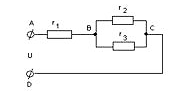 8. В электрической цепи, схема которой представлена на рисунке, сопротивления резисторов R1 = 30,0 Ом, R2 = 45,0 Ом, R3 = 90,0 Ом, R4 = 270 Ом, R5 = 30,0 Ом, R6 = 27,0 Ом. Если напряжение на клеммах источника U = 14,0 B, то сила тока I5 в резисторе R5 равна:20 мА;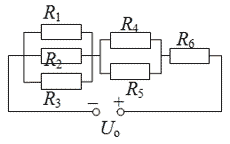 50 мА;120 мА;180 мА;300 мА.9. Какое количество теплоты потребуется для нагревания 10л воды от 20°С до кипения?10. На плите нагревается вода в алюминиевой кастрюле. Масса кастрюли 400 г, воды – 3,0 кг. Рассчитайте, какое количество теплоты необходимо для нагревания воды в кастрюле от 10 до 60°С.11. За 3 секунды магнитный поток, пронизывающий проволочную рамку, равномерно увеличился с 6 Вб до 9 Вб. Чему равно при этом значение ЭДС индукции в рамке?12. В катушке индуктивностью 0,4Гн сила тока равна 5А. Какова энергия магнитного поля катушки?13. В катушке индуктивностью 20мГн сила тока равна 0,5А. На сколько увеличится энергия магнитного поля, если в катушку вставить железный сердечник, который увеличит индуктивность катушки в 50 раз? Сила тока в цепи не изменяется.14. Сила тока в катушке 10А. При какой индуктивности катушки энергия ее магнитного поля будет равна 6Дж?15. В катушке, индуктивность которой 0,3Гн, сила тока 2А. Найдите энергию магнитного поля, запасенную в катушке.16. Какова индуктивность катушки, если при силе тока 3А энергия магнитного поля катушки равна 1,8 Дж?17. В катушке с индуктивностью 0,6 Гн сила тока равна 20 А. Какова энергия магнитного поля этой катушки? Как изменится энергия поля, если сила тока уменьшится вдвое?– тестирование по математике в объеме программы общеобразовательной школы, с ориентацией на применение предмета в практической работе звукооператора (нелинейные функции, логарифмы, тригонометрические функции);Пробный вариант тестирования1. Найти значение выражения: 2. Упростить: 3. Сократить дробь: 4. Задайте функцию  и постройте график данной функции, если график проходит через точку (-1; -6).5. Решите систему неравенств:6. Решите систему уравнений:х + 2 у = 1ху = -1– психологический тест нарастающей трудности на логику мышления.Устно:– прослушивание двух музыкальных отрывков для проведения анализа качественных характеристик фонограмм по техническим и художественным особенностям и проверки знаний музыкальной литературы (поп, рок, джаз, классика);– тестирование слухового восприятия и быстроты реакции (аудиометрия и психометрия).2. Испытание по музыкальной грамоте и сольфеджиоЭкзамен проводится в устной форме, в ходе которого поступающему будет предложено выполнить несколько заданий в формате «вопрос-ответ»:пение мажорных и минорных гамм (2 вида мажора, 3 вида минора);пение ступеневых цепочек в тональности;пение интервалов от звука;пение интервалов в тональности;пение аккордов в тональности (T, S, D c обращениями, D7-аккорд с обращениями и разрешением);исполнить ритмическую цепочку в размерах 2/4, 3/4, 4/4, содержащую следующие ритмические группы: четверти, восьмые, целые и половинные в различных сочетаниях; 4 шестнадцатых; восьмая и две шестнадцатых; две шестнадцатых и восьмая; пунктирный ритм; паузы. спеть с листа одноголосную мелодию, содержащую вышеуказанные интонационные и ритмические трудности (например, М. Серебряный «Сольфеджио на ритмоинтонационной основе современной музыки» ч.2 №№ 9, 10, Н. М. Ладухин «Одноголосное сольфеджио» № 51-64);ответить на теоретические вопросы по предметам «Сольфеджио» и «Музыкальная грамота», предусматривающие знание квинтового круга тональностей, правописания хроматической гаммы, понятия энгармонизма, тонального родства, музыкального синтаксиса и знание терминологии.